 Váš list značky / zo dňa	Naša značka	Vybavuje / tel.	Košice			  830/2015	Mgr. Tkáčová	2. apríl 2015Vec: 	NÁVRATKAVážený/á/ doktor/ka/,v súvislosti s prípravou slávnostnej promócie doktorov práv „JUDr.“, ktorá sa uskutoční dňa 22. mája 2015 (piatok) v Aule Lekárskej fakulty UPJŠ v Košiciach, si Vás dovoľujeme požiadať o zaslanie pripojenej návratky OBRATOM, najneskôr do 9. apríla 2015 vrátane, na e-mailovú adresu Mgr. Tkáčovej, ktorou potvrdíte svoju účasť, resp. neúčasť na tejto slávnostnej promócii. Návratku je potrebné zaslať aj v prípade, že sa promócie nezúčastníte. Všetkým tým, ktorí svoju účasť na pripravovanej promócii doktorov práv potvrdia zaslaním návratky, bude následne zaslaná pozvánka na slávnostnú promóciu.V prípade, že návratka fakulte nebude zaslaná, doktor/ka/ práv nebude zaradený/á/ na túto promóciu.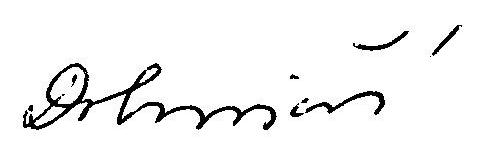 	doc. JUDr. Gabriela Dobrovičová, CSc.         dekanka fakulty-----------------------------------------------------------------------------------------------------------------
tu odstrihnúť!N Á V R A T K AJa, dolupodpísaný/á/ .................................................... týmto záväzne potvrdzujem svoju                                                                                                             (meno a priezvisko – vyplniť čitateľne paličkovým písmom!)ÚČASŤ – NEÚČASŤ* na slávnostnej promócii doktorov práv konanej dňa 22.05.2015 v Košiciach.V ................................ dňa ..........................                                      ...........................................                    vlastnoručný podpis*nehodiace sa prečiarknúť!